10	根据《公约》第7条，向理事会建议纳入下届世界无线电通信大会议程的议项，并对随后一届大会的初步议程以及未来大会可能的议项发表意见。引言APT各成员审查了准备纳入WRC-23议程的拟议新议项，并同意审议在7 025-7 125 MHz频率范围内为IMT确定频谱。除7 025-7 125 MHz频段外，还审议了5 925-6 725 MHz频段，但在这一阶段阶段尚未对此频段达成共识。提案ADD	ACP/24A24A3/1第[ACP-A10-WRC23]号新决议草案（WRC-19）2023年世界无线电通信大会的议程世界无线电通信大会（2019年，沙姆沙伊赫），…1.x	根据第[ACP-C10-IMT]（WRC-19）号决议，审议在7 025-7 125 MHz频率范围内为IMT确定频谱；…理由：	关于WRC-23议程的新议项的提案，以审议在7 025-7 125 MHz频率范围内为IMT确定频谱。ADD	ACP/24A24A3/2第[ACP-C10-IMT]号新决议草案（WRC-19）开展频率相关问题研究，在7 025-7 125 MHz频率范围或
其中部分频段内为国际移动通信确定频谱，
以实现国际移动通信未来发展世界无线电通信大会（2019年，沙姆沙伊赫），考虑到a)	国际移动通信（IMT）是在世界范围内提供宽带无线连接的关键因素，同时为全球经济增长和社会发展做出贡献；b)	各国的移动数据流量持续增长；c)	分配连续的宽带频谱降低了与载波聚合相关的系统复杂度，可提高系统的能量效率并降低网络成本；d)	充分且及时提供的频谱以及相应的规则条款对于支持IMT未来发展至关重要；e)	应确保未来IMT系统对现有业务的保护，同时考虑到现有业务的目前使用和未来发展，且不对其施加额外的限制，认识到a)	为实现全球漫游，并从IMT系统的低部署成本中获益，需要实现全球/区域的IMT频谱统一；b)	现有业务已经使用此5 925-7 125 MHz频率范围内部分频段，并且这些业务及其未来发展需要得到适当的保护，可能涉及大量的基础设施投资，注意到与低频段和高频段相比，7 GHz频率范围在满足覆盖和容量需求方面可以提供更好的平衡，做出决议，请2023年世界无线电通信大会在下述“做出决议，请ITU-R”部分所述的ITU-R研究结果基础上，顾及上述“认识到b)”一段，审议在7 025-7 125 MHz频率范围或其中部分频段内为IMT地面部分确定频谱，做出决议，请ITU-R1	研究与IMT地面部分所需容量有关的新增频谱需求，考虑：–	为满足IMT新需求而不断变化的要求；–	6 GHz频率范围内IMT系统的技术和操作特征，包括通过技术进步和高效频谱技	术实现的IMT演进及其部署；–	需要频谱的时间表；2	开展IMT与现有业务的共用和兼容性研究，考虑到需对潜在候选频段及相邻频段内已有主要业务划分的现有业务及其未来发展进行保护，且不施加额外限制；3	如果共用和兼容性研究结果表明，能够完全满足对现有业务目前使用和未来发展的保护要求，则审议在7 025-7 125 MHz频率范围内为IMT确定可能的新频率，请主管部门通过向ITU-R提交文稿，积极参与研究。理由：	请参考下面的表格。______________世界无线电通信大会（WRC-19）
2019年10月28日-11月22日，埃及沙姆沙伊赫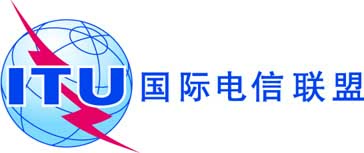 全体会议文件 24 (Add.24)(Add.3)-C2019年9月20日原文：英文亚太电信组织共同提案亚太电信组织共同提案大会工作提案大会工作提案议项10议项10议题：关于WRC-23新议项的提案，审议在7 025-7 125 MHz频率范围内为IMT确定频谱，以实现IMT未来发展 议题：关于WRC-23新议项的提案，审议在7 025-7 125 MHz频率范围内为IMT确定频谱，以实现IMT未来发展 来源：亚太电信组织（APT）来源：亚太电信组织（APT）提案：审议在7 025-7 125 MHz频率范围内为IMT确定频谱。提案：审议在7 025-7 125 MHz频率范围内为IMT确定频谱。背景/理由：IMT-2020技术作为数字经济的新引擎，在社会中发挥着重要作用。IMT系统支持多种应用场景。除增强型移动宽带（eMBB）外，还支持大规模机器类通信（mMTC）和超可靠低时延通信（URLLC）应用场景，包括多种多样的应用。IMT-2020驱动的应用已经扩展到新的市场领域，例如智能电网、电子医疗、智能交通系统（ITS）、流量控制和安全等。随着IMT-2020的全球商业化步伐，对IMT业务和应用的市场需求将持续增长，同时还需要更多的频谱以促进新的IMT-2020应用场景并支持未来几年内不断增长的网络容量。毫米波频率范围和中频段频率范围在满足IMT频谱需求方面，都具有着至关重要的作用。毫米波频率范围适合为城区和人口密集地区的热点区域提供超高容量通信，同时需要中频段频率范围来支持新的IMT-2020应用，在覆盖范围和容量需求之间实现非常好的平衡。从全球范围来看，中频段频率范围为全球IMT-2020的第一波大规模部署提供了最重要的频段。7 GHz频率范围可能会部分满足中频段频率范围内的未来IMT频谱需求。实现IMT新无线电特性，减少对其他业务的潜在干扰，将提高IMT与相同和相邻频段内现有业务间兼容的可行性。考虑到上述背景，APT提出一个WRC-23议项，开展频谱相关研究，以在7 025-7 125 MHz频率范围内为IMT确定频谱。背景/理由：IMT-2020技术作为数字经济的新引擎，在社会中发挥着重要作用。IMT系统支持多种应用场景。除增强型移动宽带（eMBB）外，还支持大规模机器类通信（mMTC）和超可靠低时延通信（URLLC）应用场景，包括多种多样的应用。IMT-2020驱动的应用已经扩展到新的市场领域，例如智能电网、电子医疗、智能交通系统（ITS）、流量控制和安全等。随着IMT-2020的全球商业化步伐，对IMT业务和应用的市场需求将持续增长，同时还需要更多的频谱以促进新的IMT-2020应用场景并支持未来几年内不断增长的网络容量。毫米波频率范围和中频段频率范围在满足IMT频谱需求方面，都具有着至关重要的作用。毫米波频率范围适合为城区和人口密集地区的热点区域提供超高容量通信，同时需要中频段频率范围来支持新的IMT-2020应用，在覆盖范围和容量需求之间实现非常好的平衡。从全球范围来看，中频段频率范围为全球IMT-2020的第一波大规模部署提供了最重要的频段。7 GHz频率范围可能会部分满足中频段频率范围内的未来IMT频谱需求。实现IMT新无线电特性，减少对其他业务的潜在干扰，将提高IMT与相同和相邻频段内现有业务间兼容的可行性。考虑到上述背景，APT提出一个WRC-23议项，开展频谱相关研究，以在7 025-7 125 MHz频率范围内为IMT确定频谱。相关的无线电通信业务：	7 025-7 125 MHz：固定业务、移动业务6 700-7 075 MHz：固定业务、卫星固定业务（地对空）、卫星固定业务（空对地）、移动业务7 075-7 145 MHz（相邻业务：TBD）相关的无线电通信业务：	7 025-7 125 MHz：固定业务、移动业务6 700-7 075 MHz：固定业务、卫星固定业务（地对空）、卫星固定业务（空对地）、移动业务7 075-7 145 MHz（相邻业务：TBD）对可能出现的困难的说明：拟议频段广泛用于同为主要划分的地面和空间业务。需要考虑IMT与现有业务的共存。对可能出现的困难的说明：拟议频段广泛用于同为主要划分的地面和空间业务。需要考虑IMT与现有业务的共存。此前/正在进行的对该问题的研究：在2012-2015年研究周期和WRC-15准备过程中，ITU-R根据第238号决议（WRC-15）开展了IMT频谱相关问题研究。5 925-6 425 MHz频段内，IMT与其他业务的共用和兼容性研究结果已在ITU-R F.2326-0号报告（与固定业务的共用研究）和ITU-R S.2367号报告（与FSS UL的共用研究）中表明。此前/正在进行的对该问题的研究：在2012-2015年研究周期和WRC-15准备过程中，ITU-R根据第238号决议（WRC-15）开展了IMT频谱相关问题研究。5 925-6 425 MHz频段内，IMT与其他业务的共用和兼容性研究结果已在ITU-R F.2326-0号报告（与固定业务的共用研究）和ITU-R S.2367号报告（与FSS UL的共用研究）中表明。开展研究的机构：ITU-R第5研究组参与方：各主管部门和ITU-R部门成员ITU-R相关研究组：第5研究组、第4研究组和其他研究组ITU-R相关研究组：第5研究组、第4研究组和其他研究组对国际电联资源的影响，包括财务影响（参见《公约》第126款）：如果需要一个专门的任务组开展研究，需要相关预算。对国际电联资源的影响，包括财务影响（参见《公约》第126款）：如果需要一个专门的任务组开展研究，需要相关预算。区域共同提案：是多国提案：否国家数量：备注备注